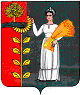 ПОСТАНОВЛЕНИЕАдминистрации сельского поселения Пушкинский сельсоветДобринского муниципального района Липецкой областиРоссийской Федерации30.05.2017                                  с. Пушкино                                                № 61Об утверждении Положения об организации общественного контроля за обеспечением пожарной безопасности на территории сельского поселенияПушкинский сельсовет Добринского муниципального района Липецкой областиВ соответствии с Федеральным законом от 21.12.1994 № 69-ФЗ «О пожарной безопасности», Федеральным законом от 06.10.2003 № 131-ФЗ «Об общих принципах организации местного самоуправления в Российской Федерации», Федеральным законом от 06.05.2011 № 100-ФЗ «О добровольной пожарной охране», постановлением Правительства Российской Федерации от 25.04.2012 № 390 «Правила противопожарного режима в Российской Федерации», администрация сельского поселения Пушкинский сельсовет постановляет:1. Утвердить Положение об организации общественного контроля за обеспечением пожарной безопасности на территории сельского поселения Пушкинский сельсовет Добринского муниципального района. (Приложение 1). 2. Обнародовать настоящее постановление в соответствии с Уставом сельского поселения Пушкинский сельсовет и разместить на официальном сайте сельского поселения. 3. Контроль за исполнением настоящего постановления оставляю за собой. Глава сельского поселения Пушкинский сельсовет                                                                        Н.Г. ДемиховаПриложение 1 постановлению администрации сельского поселения Пушкинский сельсоветот 30.05.2017 № 61Положениеоб организации общественного контроля за обеспечением пожарной безопасности на территории сельского поселения Пушкинский сельсовет Добринского муниципального района Липецкой области 1. Общественный контроль за соблюдением требований пожарной безопасности является формой участия граждан в добровольной пожарной охране. Гражданин, участвующий в проведении общественного контроля за соблюдением требований пожарной безопасности, является добровольным пожарным. 2. Общественный контроль за соблюдением требований пожарной безопасности в сельском поселении Пушкинский сельсовет Добринского муниципального районаосуществляется в порядке проведения гражданами социально значимых работ, устанавливаемых органами местного самоуправления. 3. Гражданами, осуществляющими общественный контроль за соблюдением требований пожарной безопасности, могут являться жители, обладающие избирательным правом, достигшие 18-летнего возраста, 4. Общественный контроль не могут осуществлять граждане, имеющие судимость, состоящие на учете в медицинских учреждениях по поводу психического заболевания, наркомании или алкоголизма, признанные судом недееспособными или ограниченно дееспособными, систематически нарушающие общественный порядок и отрицательно характеризующиеся по месту жительства, работы и учебы. 5. Работы по осуществлению общественного контроля за соблюдением требований пожарной безопасности проводятся гражданами на добровольной основе по договоренности с администрацией сельского поселенияПушкинский сельсовет, в свободное от основной работы или учебы время на безвозмездной основе. Продолжительность работ не может составлять более четырех часов подряд. 6. Для осуществления муниципального и общественного контроля за соблюдением требований пожарной безопасности из числа работников администрации сельского поселения Пушкинский сельсовет назначается лицо, ответственное за организацию такой работы. 7. Работы по осуществлению общественного контроля за соблюдением требований пожарной безопасности включают в себя: 7.1. Контроль за соблюдением требований пожарной безопасности на территории сельского поселения Пушкинский сельсовет и на объектах муниципальной собственности; 7.2. Подготовку от имени главы сельского поселения предложений гражданам, проживающим на территории сельского поселения, руководителям объектов, находящихся в муниципальной собственности, и иным должностным лицам об устранении нарушений требований пожарной безопасности; 7.3. Подготовку предложений в адрес главы сельского поселения о передаче материалов по фактам нарушений требований пожарной безопасности в территориальный орган федерального государственного пожарного надзора; 7.4. Подготовку своевременной информации главе сельского поселения о необходимости введения на территории особого противопожарного режима и разработку мер пожарной безопасности на особый период, а также контроль за соблюдением требований пожарной безопасности, установленных на особый период; 7.5. Проведение противопожарной пропаганды на территории путем бесед о мерах пожарной безопасности, с доведением до населения требований пожарной безопасности и данных об оперативной обстановке с пожарами, распространения среди населения листовок, наглядной агитации и литературы противопожарной направленности; 7.6. Доведение до населения решений органа местного самоуправления, касающихся вопросов обеспечения пожарной безопасности. 8. Работы по профилактике пожаров путем проведения общественного контроля за соблюдением требований пожарной безопасности проводятся на основании планов-заданий, выдаваемых администрацией сельского поселения, с предоставлением отчета о проделанной работе, а также по мере необходимости, при обращении граждан, проживающих на территории, либо при выявлении на территории нарушений требований пожарной безопасности. 9. За гражданином, осуществляющим общественный контроль за соблюдением требований пожарной безопасности, по согласованию с ним закрепляются конкретные районы, кварталы и жилые массивы. 10. Нормативная литература, необходимая для осуществления общественного и муниципального контроля за соблюдением требований пожарной безопасности, разрабатывается за счет средств администрации сельского поселения Пушкинский сельсовет. 11. Обучение лица, назначенного ответственным за осуществление муниципального контроля за соблюдением требований пожарной безопасности из числа работников администрации сельского поселения Пушкинский сельсовет , проводится за счет средств бюджета сельского поселения в специализированных организациях, имеющих лицензию на соответствующий вид деятельности, по программам пожарно-технического минимума для лиц, ответственных за пожарную безопасность, и лиц, обучающих население мерам пожарной безопасности. 12. Обучение лиц, осуществляющих общественный контроль за соблюдением требований пожарной безопасности, проводится в администрации сельского поселения Пушкинский сельсовет лицом, назначенным ответственным за проведение муниципального контроля за соблюдением требований пожарной безопасности. 